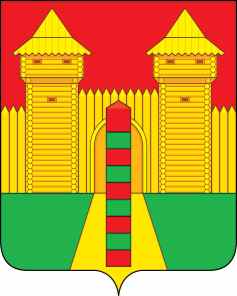 АДМИНИСТРАЦИЯ  МУНИЦИПАЛЬНОГО  ОБРАЗОВАНИЯ «ШУМЯЧСКИЙ  РАЙОН» СМОЛЕНСКОЙ  ОБЛАСТИРАСПОРЯЖЕНИЕот 08.04.2022г. № 77-р        п. ШумячиВ целях увековечивания памяти Айзека Азимова – всемирно известного писателя-фантаста, ученого, популяризатора науки, уроженца местечка                     Петровичи Шумячского района Смоленской области1. Провести VIII Азимовские чтения «Открываем мир, Вселенную и книги Азимова» (далее – Азимовские чтения) 25-27 апреля 2022 года.2. Директору Муниципального бюджетного учреждения «Шумячская централизованная библиотечная система» С.П. Аргуновой организовать проведение Азимовских чтений на базе Муниципального бюджетного учреждения «Шумячская централизованная библиотечная система».3. Контроль за исполнением настоящего распоряжения возложить на                заместителя Главы муниципального образования «Шумячский район» Смоленской области Г.А. Варсанову.Глава муниципального образования «Шумячский район» Смоленской области                                         А.Н. ВасильевО проведении VIII Азимовских                    чтений 